Мастер-класс открытки-подвески из салфеток «Сердце для мамы»Уважаемые коллеги! В преддверии Дня матери предлагаю вашему вниманию мастер-класс по изготовлению подвески-сердца для мамы.Для работы нам понадобятся лист цветного картона, лист белого картона, 4-5 красных салфеток, 3-4-белых, клей, ножницы обычные, ножницы фигурные, простой карандаш.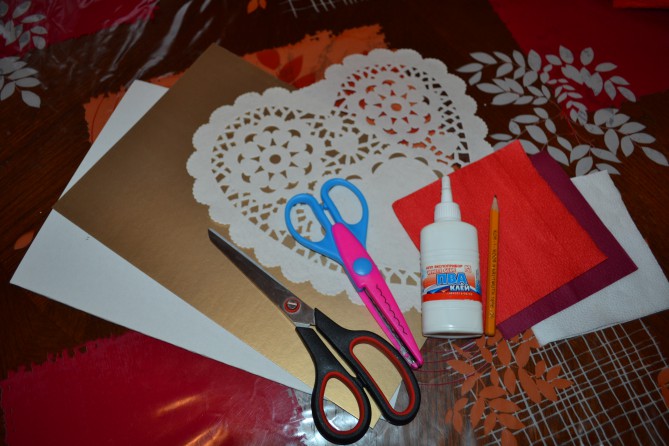 На листе белого картона рисуем сердце, выстригаем.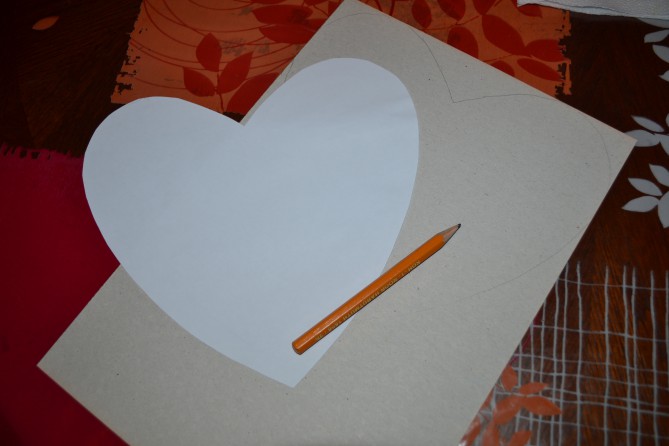 Из цветного картона ножницами с фигурным лезвием выстригаем сердце чуть больше белого примерно на 1, 5см.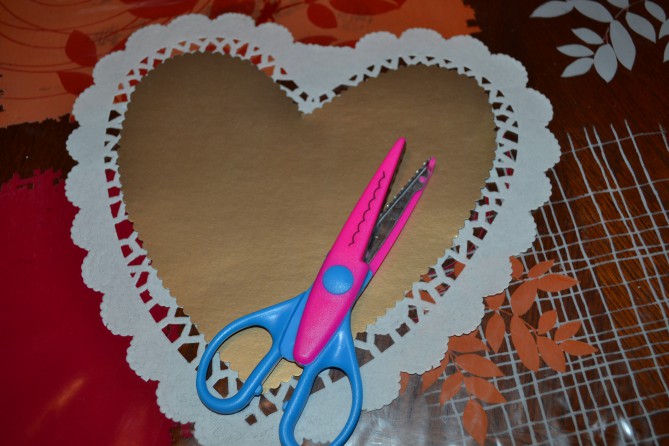 Обводим на белом сердце ладошку ребеночка.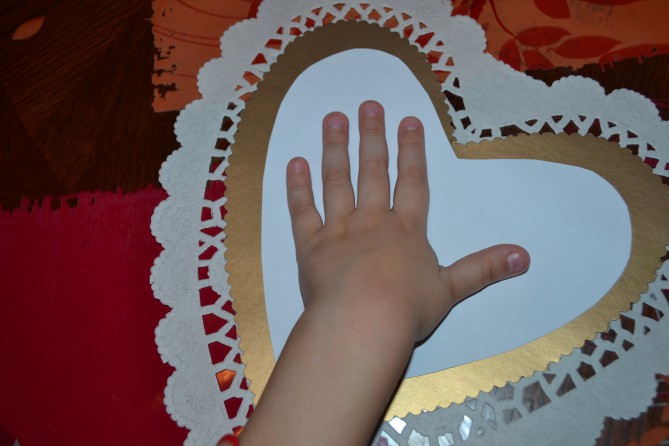 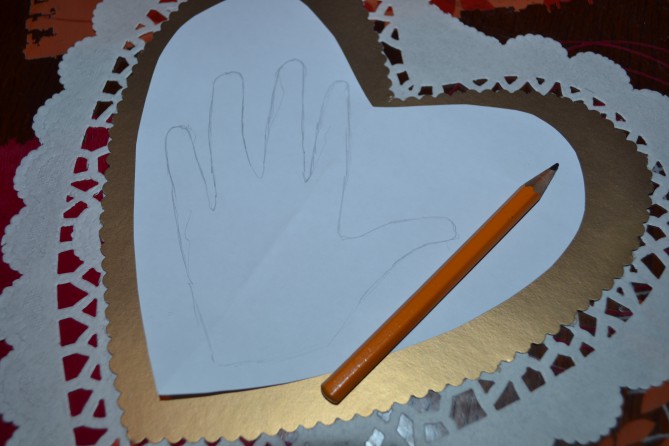 Затем берем салфетки, рвем их на маленькие кусочки, катаем из них шарики. В этом мне помогала моя маленькая дочка.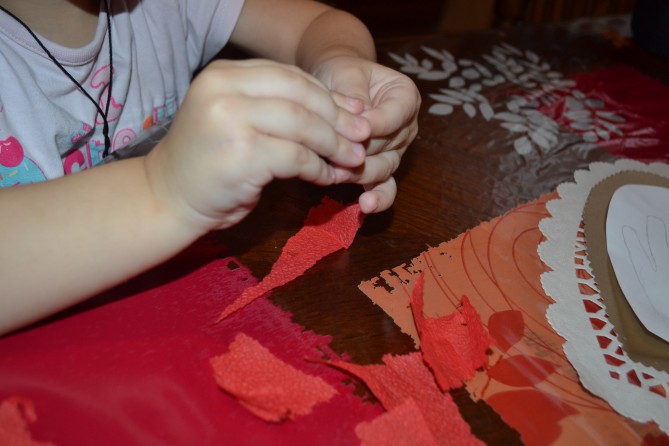 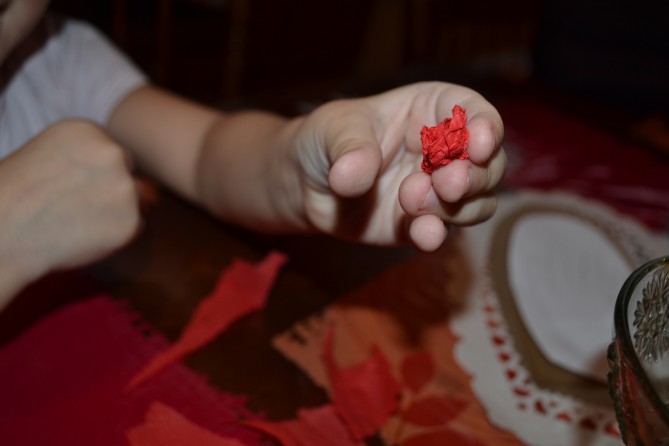 Вот наши комочки.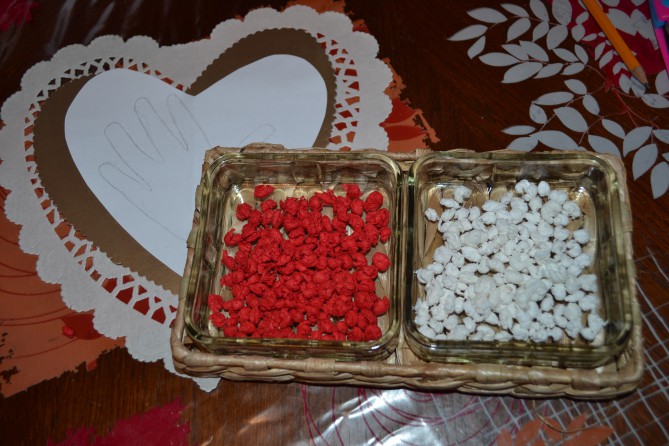 Белые комочки приклеиваем на ладошку.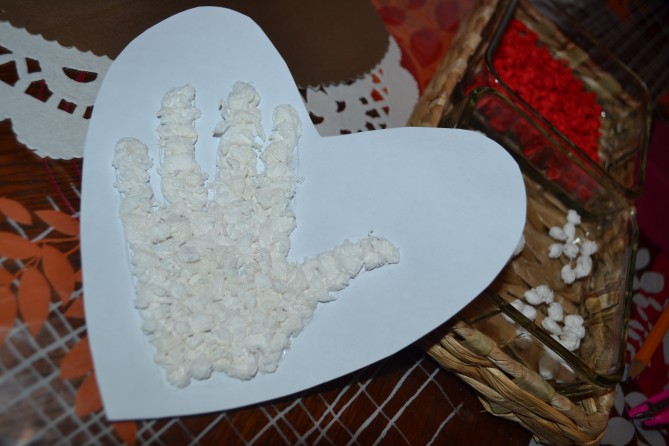 Красными комочками заполняем все оставшееся свободное пространство.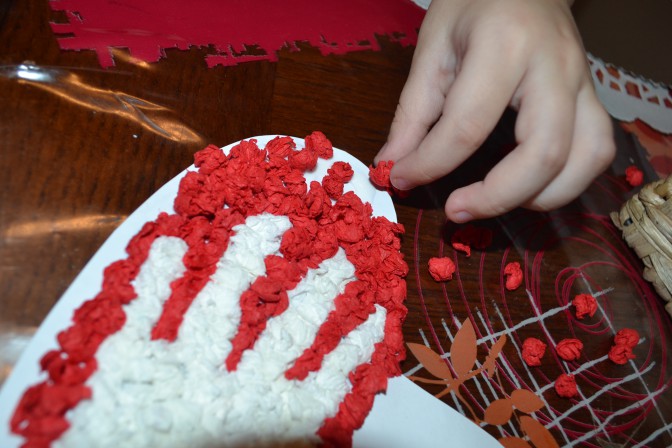 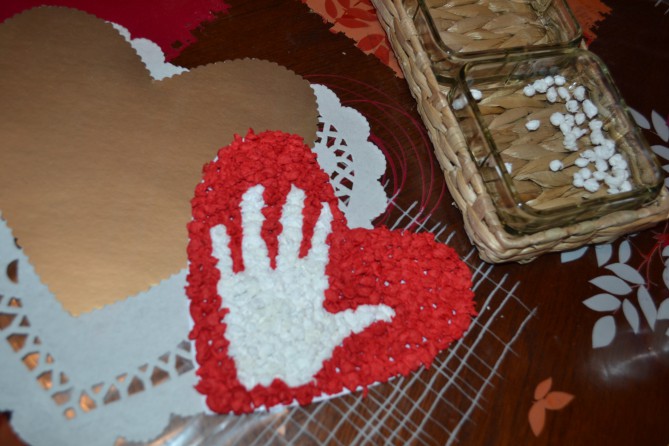 Приклеиваем наше сердце с ладошкой к сердцу с фигурным краем.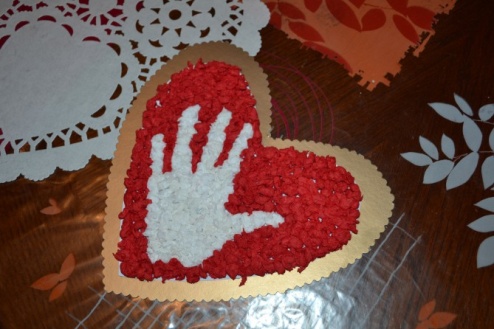 Делаем петельку.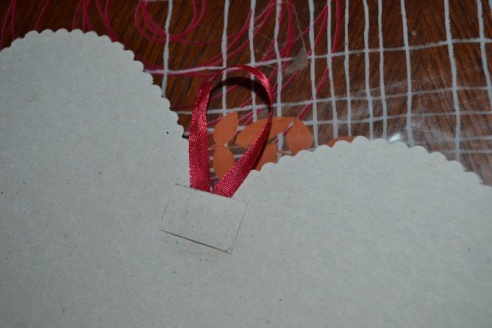 Подарок (в нашем случае для бабушки) готов.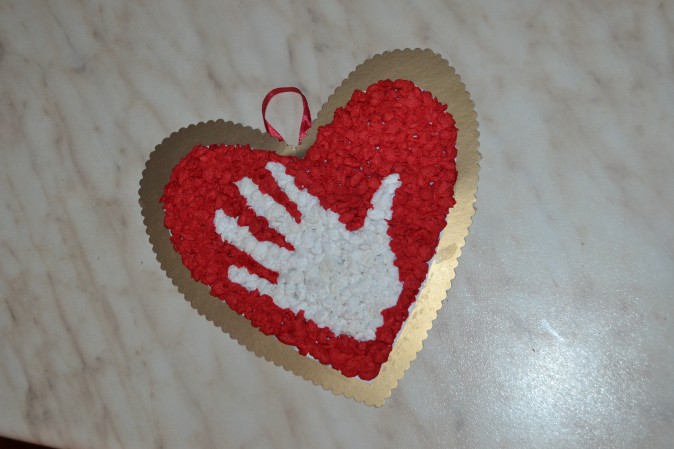 Спасибо за внимание! Буду рада, если кому-то окажется полезным наш МК.